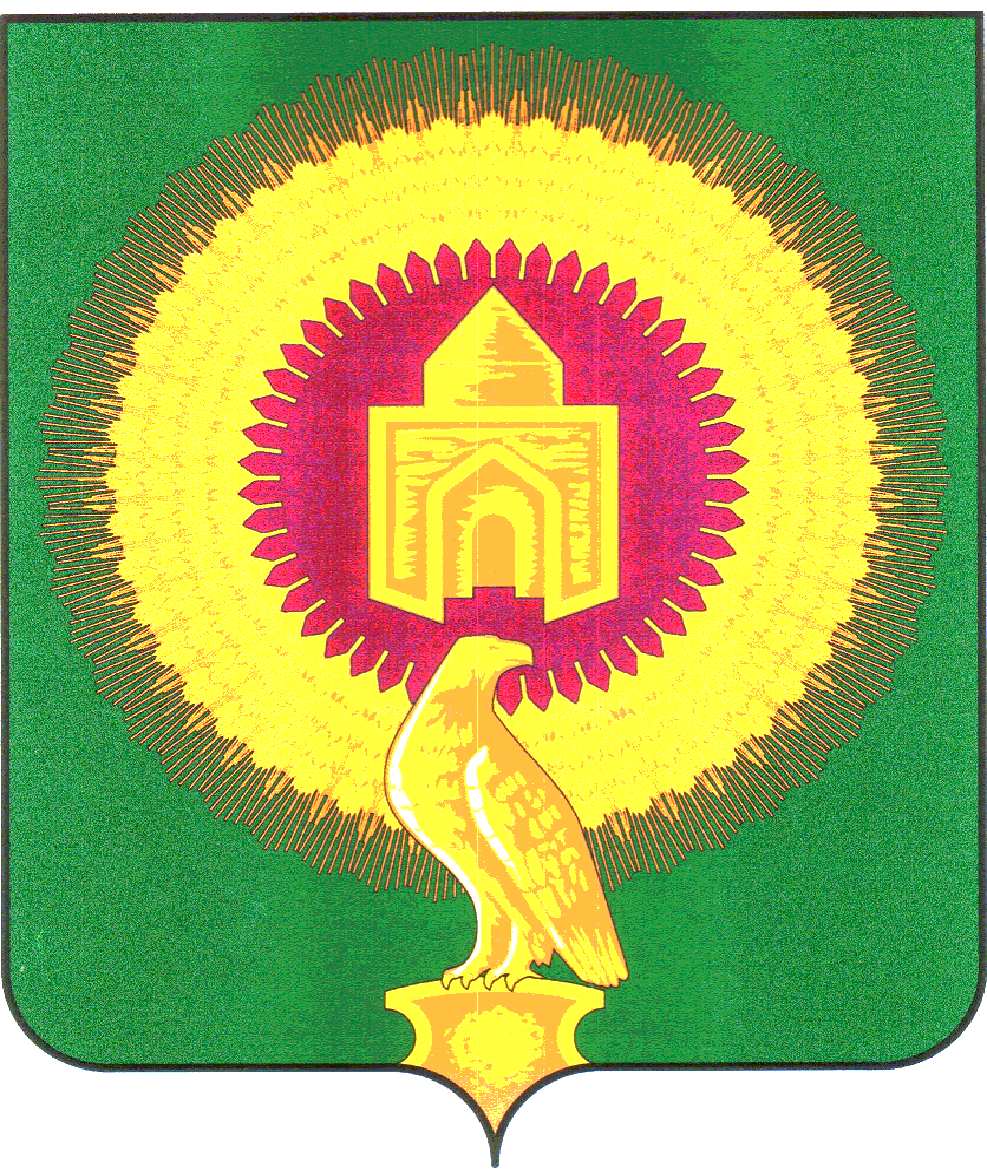 СОВЕТ ДЕПУТАТОВНИКОЛАЕВСКОГО СЕЛЬСКОГО ПОСЕЛЕНИЯВАРНЕНСКОГО МУНИЦИПАЛЬНОГО РАЙОНАЧЕЛЯБИНСКОЙ ОБЛАСТИРЕШЕНИЕот 10 ноября 2022 года                     № 17      О передаче полномочий по осуществлениювнутреннего муниципального финансового контроляРуководствуясь статьями 265 и 269.2 Бюджетного кодекса Российской Федерации, статьей 99 Федерального закона от 05.04.2013г №44-ФЗ «О контрактной системе в сфере закупок товаров, работ, услуг для обеспечения государственных и муниципальных нужд», пунктом 1 части 1 статьи 14 и части 4 статьи 15 Федерального закона от 06 октября 2003г. №131-ФЗ «Об общих принципах организации местного самоуправления в Российской Федерации», Совет депутатов Николаевского сельского поселенияРЕШАЕТ:1. Передать с 1 января 2023 года по 31 декабря 2023 года Варненскому муниципальному району Челябинской области часть полномочий по осуществлению внутреннего муниципального финансового контроля Николаевского сельского поселения.2. Главе Николаевского сельского поселения заключить Соглашение с администрацией Варненского муниципального района о передаче части полномочий по осуществлению внутреннего муниципального финансового контроля за счет межбюджетных трансфертов, предоставляемых из бюджета Николаевского сельского поселения.3. Настоящее решение вступает в силу со дня его подписания и обнародования.Глава Николаевского сельского поселения	______________	А.Ю.КульковПредседатель Совета депутатов	______________	В.А.Бочкарёва